По оси ступенчатого бруса приложены силы F1 и F2 Необходимо построить эпюры продольных сил и нормальных напряжений определить абсолютную деформацию бруса. Принять Е = 2,1 · 105 МПа. (А2 отличается от А в два раза).Схема 10. Дано: F1= 25 кН; F2 = 55 кН; l1 = 1,2 м; l2= 1,6 м; l3= 1,2 м; А2 =4,0 см2;   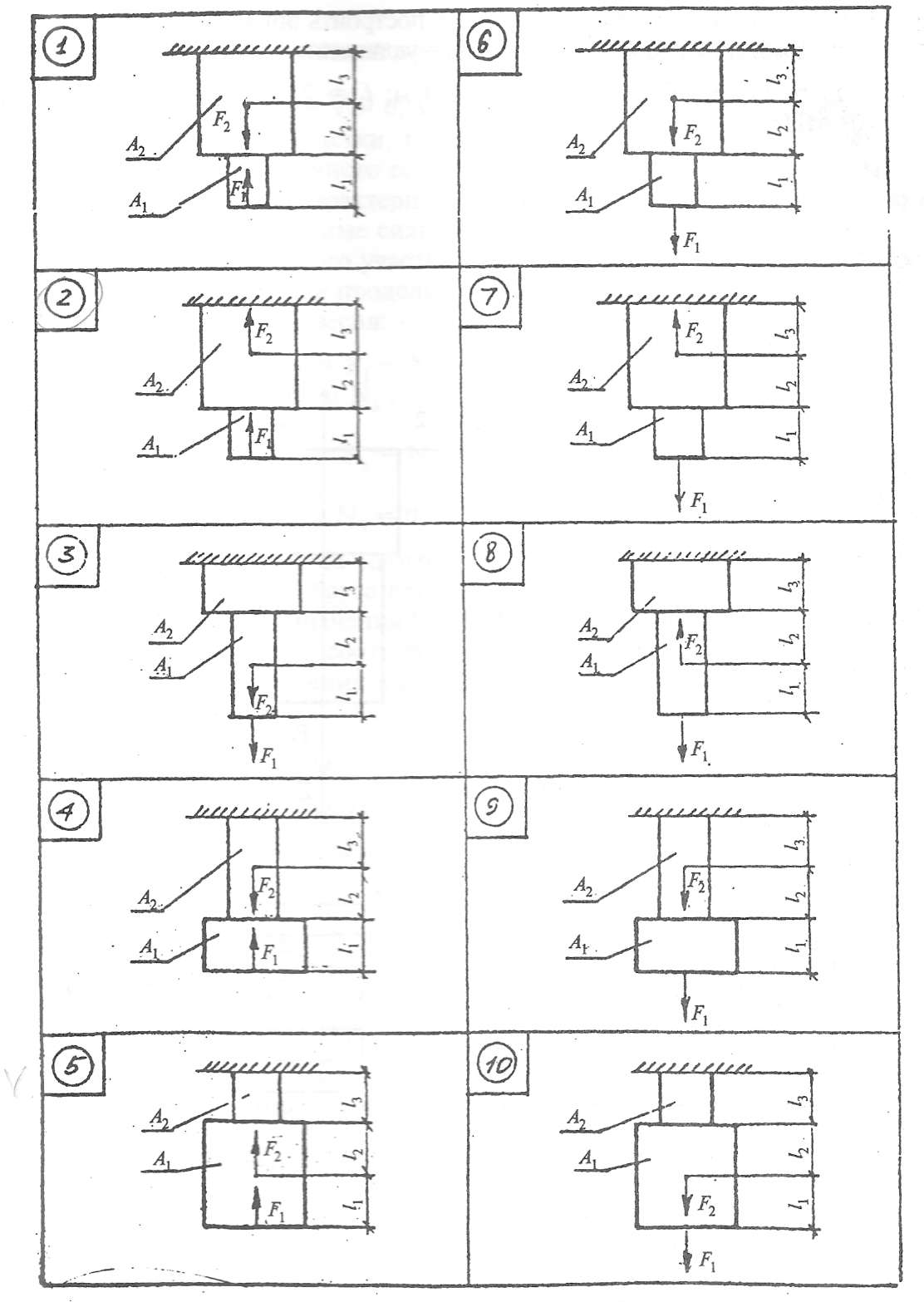 